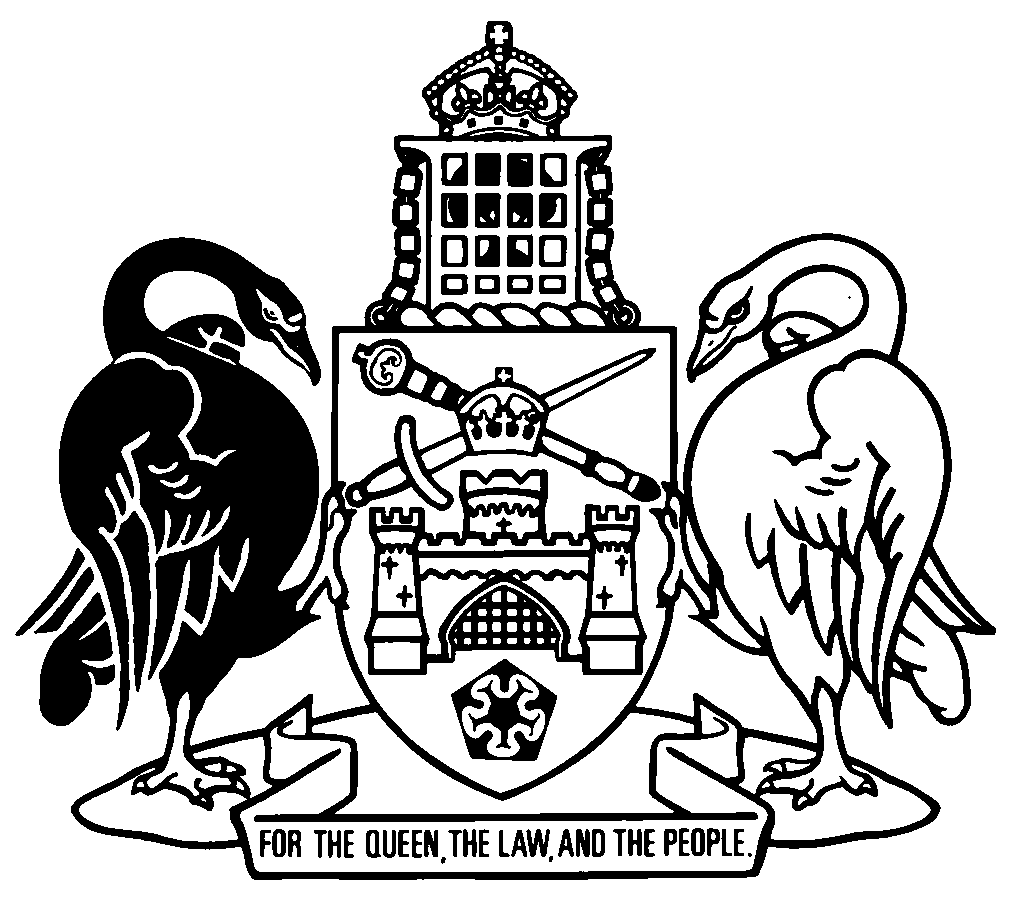 Australian Capital TerritoryEggs (Labelling and Sale) Regulation 2019    SL2019-21made under theEggs (Labelling and Sale) Act 2001Republication No 1Effective:  26 August 2019Republication date: 26 August 2019Regulation not amendedAbout this republicationThe republished lawThis is a republication of the Eggs (Labelling and Sale) Regulation 2019, made under the Eggs (Labelling and Sale) Act 2001 (including any amendment made under the Legislation Act 2001, part 11.3 (Editorial changes)) as in force on 26 August 2019.  It also includes any commencement, repeal or expiry affecting this republished law.  The legislation history and amendment history of the republished law are set out in endnotes 3 and 4. Kinds of republicationsThe Parliamentary Counsel’s Office prepares 2 kinds of republications of ACT laws (see the ACT legislation register at www.legislation.act.gov.au):authorised republications to which the Legislation Act 2001 appliesunauthorised republications.The status of this republication appears on the bottom of each page.Editorial amendmentsThe Legislation Act 2001, part 11.3 authorises the Parliamentary Counsel to make editorial amendments and other changes of a formal nature when preparing a law for republication.  Editorial changes do not change the effect of the law, but have effect as if they had been made by an Act commencing on the republication date (see Legislation Act 2001, s 115 and s 117).  The changes are made if the Parliamentary Counsel considers they are desirable to bring the law into line, or more closely into line, with current legislative drafting practice.  This republication does not include amendments made under part 11.3 (see endnote 1).Uncommenced provisions and amendmentsIf a provision of the republished law has not commenced, the symbol  U  appears immediately before the provision heading.  Any uncommenced amendments that affect this republished law are accessible on the ACT legislation register (www.legislation.act.gov.au). For more information, see the home page for this law on the register.ModificationsIf a provision of the republished law is affected by a current modification, the symbol  M  appears immediately before the provision heading.  The text of the modifying provision appears in the endnotes.  For the legal status of modifications, see the Legislation Act 2001, section 95.PenaltiesAt the republication date, the value of a penalty unit for an offence against this law is $160 for an individual and $810 for a corporation (see Legislation Act 2001, s 133).Australian Capital TerritoryEggs (Labelling and Sale) Regulation 2019made under theEggs (Labelling and Sale) Act 2001Contents	Page	1	Name of regulation	2	2	Dictionary	2	3	Notes	2	4	Aviary eggs—Act, dict, def aviary eggs	2	5	Barn eggs—Act, dict, def barn eggs	3	6	Cage eggs—Act, dict, def cage eggs	3	7	Free-range eggs—Act, dict, def free-range eggs	3	8	Disapplication of Legislation Act, s 47 (6)	4Dictionary		5Endnotes		6	1	About the endnotes	6	2	Abbreviation key	6	3	Legislation history	7Australian Capital TerritoryEggs (Labelling and Sale) Regulation 2019     made under theEggs (Labelling and Sale) Act 20011	Name of regulationThis regulation is the Eggs (Labelling and Sale) Regulation 2019.2	DictionaryThe dictionary at the end of this regulation is part of this regulation.Note 1	The dictionary at the end of this regulation defines certain terms used in this regulation.Note 2	A definition in the dictionary applies to the entire regulation unless the definition, or another provision of the regulation provides otherwise or the contrary intention otherwise appears (see Legislation Act, s 155 and s 156 (1)).3	NotesA note included in this regulation is explanatory and is not part of this regulation.Note	See the Legislation Act, s 127 (1), (4) and (5) for the legal status of notes.4	Aviary eggs—Act, dict, def aviary eggsThe following conditions are prescribed for keeping hens that lay aviary eggs:	(a)	the hens are kept in a shed;	(b)	the hens have the freedom and capacity to socialise, to move freely within the shed, to stretch, perch, nest, dust bathe, flap wings and fly;	(c)	the hens have adequate perching facilities and nests available to birds on a number of levels within the shed to accommodate the needs of all hens;	(d)	half the housing is kept under litter; 	(e)	the stocking level and other requirements for deep litter systems under the code with the allowance of a number of additional levels of nesting and perching space are complied with.5	Barn eggs—Act, dict, def barn eggsThe following conditions are prescribed for keeping hens that lay barn eggs:	(a)	the hens are kept in a shed;	(b)	the hens have the freedom and capacity to socialise, to move freely within the shed, to stretch, perch, nest, dust bathe, flap wings and fly; 	(c)	the hens have adequate perching facilities and nests available to birds within the shed to accommodate the needs of all hens; 	(d)	half the housing is kept under litter; 	(e)	the stocking level and other requirements for deep litter systems on a single level under the code are complied with.6	Cage eggs—Act, dict, def cage eggsThe following conditions are prescribed for keeping hens that lay cage eggs:	(a)	the hens are kept in cages;	(b)	the hens do not have access to litter, perch or nest; and	(c)	the stocking level and other requirements for cage systems under the code are complied with.7	Free-range eggs—Act, dict, def free-range eggs	(1)	The following conditions are prescribed for keeping hens that lay free-range eggs:	(a)	the hens have meaningful and regular access to an outdoor range during daylight hours during the laying cycle; and	(b)	the hens have the ability to roam and forage on the outdoor range; and	(c)	a stocking density of 10 000 hens or less is complied with.	(2)	However, the requirements under subsection (1) do not apply if hens are prevented from accessing an outdoor range for 1 or more of the following reasons:	(a)	the hens are undergoing nest box training;	(b)	risk to the health or safety of the hens caused by weather conditions;	(c)	exposure to predators;	(d)	the hens are being given medical treatment;	(e)	exceptional circumstances posing significant risk to the health or safety of the hens.	(3)	For subsection (2), the total period of time for which access to the outdoor range is prevented must not be unreasonable.8	Disapplication of Legislation Act, s 47 (6)The Legislation Act, section 47 (6) does not apply to the code.Note	The code is accessible at www.publish.csiro.au.Dictionary(see s 2)Note 1	The Legislation Act contains definitions and other provisions relevant to this regulation.Note 2	For example, the Legislation Act, dict, pt 1, defines the following terms:	daylight	prescribed.Note 3	Terms used in this regulation have the same meaning that they have in the Eggs (Labelling and Sale) Act 2001 (see Legislation Act, s 148). For example, the following terms are defined in the Eggs (Labelling and Sale) Act 2001, dict:	aviary eggs	barn eggs	cage eggs	free range eggs	hen	must	stocking density.code means the Model Code of Practice for the Welfare of Animals: Domestic Poultry, made by the Animal Welfare Committee of the Standing Committee on Agriculture and Resource Management, as in force from time to time.Note	The code is accessible at www.publish.csiro.au.Endnotes1	About the endnotesAmending and modifying laws are annotated in the legislation history and the amendment history.  Current modifications are not included in the republished law but are set out in the endnotes.Not all editorial amendments made under the Legislation Act 2001, part 11.3 are annotated in the amendment history.  Full details of any amendments can be obtained from the Parliamentary Counsel’s Office.Uncommenced amending laws are not included in the republished law.  The details of these laws are underlined in the legislation history.  Uncommenced expiries are underlined in the legislation history and amendment history.If all the provisions of the law have been renumbered, a table of renumbered provisions gives details of previous and current numbering.  The endnotes also include a table of earlier republications.2	Abbreviation key3	Legislation historyThis regulation was made as part of the Consumer Protection Legislation Amendment Act 2019 (see A2019-2, s 4) and is taken to have been made under the Eggs (Labelling and Sale) Act 2001 A2001-83 (see A2019-2, s 4 (1)).Eggs (Labelling and Sale) Regulation 2019 SL2019-21taken to have been notified LR 26 February 2019 (A2019-2 s 4 (2) (a))s 1 commenced 26 February 2019 (LA s 75 (1))remainder commenced 26 August 2019 (A2019-2 s 4 (2) (b))©  Australian Capital Territory 2019A = ActNI = Notifiable instrumentAF = Approved formo = orderam = amendedom = omitted/repealedamdt = amendmentord = ordinanceAR = Assembly resolutionorig = originalch = chapterpar = paragraph/subparagraphCN = Commencement noticepres = presentdef = definitionprev = previousDI = Disallowable instrument(prev...) = previouslydict = dictionarypt = partdisallowed = disallowed by the Legislative r = rule/subruleAssemblyreloc = relocateddiv = divisionrenum = renumberedexp = expires/expiredR[X] = Republication NoGaz = gazetteRI = reissuehdg = headings = section/subsectionIA = Interpretation Act 1967sch = scheduleins = inserted/addedsdiv = subdivisionLA = Legislation Act 2001SL = Subordinate lawLR = legislation registersub = substitutedLRA = Legislation (Republication) Act 1996underlining = whole or part not commencedmod = modified/modificationor to be expired